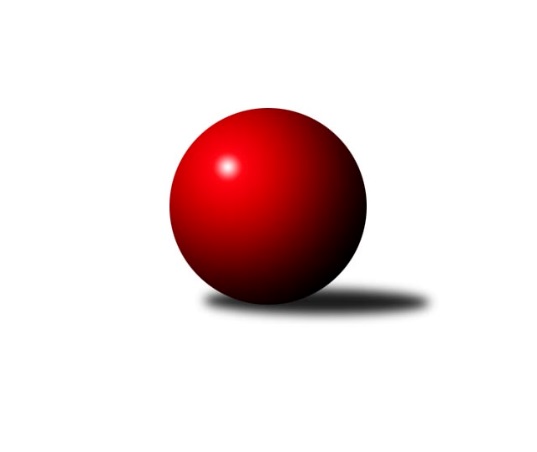 Č.21Ročník 2015/2016	2.4.2016Nejlepšího výkonu v tomto kole: 3534 dosáhlo družstvo: TJ Loko České Velenice2. KLM A 2015/2016Výsledky 21. kolaSouhrnný přehled výsledků:SKK Hořice	- KK Konstruktiva Praha 	7:1	3515:3295	16.0:8.0	2.4.KK Hvězda Trnovany	- SKK Bohušovice	7:1	3357:3248	15.5:8.5	2.4.Vltavan Loučovice	- TJ Sokol Kolín 	2:6	3065:3091	10.5:13.5	2.4.TJ Loko České Velenice	- KK Lokomotiva Tábor	6:2	3534:3449	17.0:7.0	2.4.TJ Sokol Duchcov	- KK SDS Sadská	5:3	3391:3352	13.0:11.0	2.4.SKK Rokycany	- TJ Dynamo Liberec	6:2	3330:3264	14.5:9.5	2.4.TJ Sokol Duchcov	- Vltavan Loučovice	6:2	3504:3224	15.5:8.5	25.3.KK SDS Sadská	- SKK Bohušovice	7:1	3419:3148	18.0:6.0	25.3.Tabulka družstev:	1.	TJ Loko České Velenice	21	14	0	7	103.5 : 64.5 	281.0 : 223.0 	 3299	28	2.	TJ Sokol Duchcov	21	13	2	6	100.5 : 67.5 	273.5 : 230.5 	 3324	28	3.	KK Hvězda Trnovany	21	12	3	6	98.5 : 69.5 	287.0 : 217.0 	 3346	27	4.	SKK Hořice	21	13	0	8	101.0 : 67.0 	270.5 : 233.5 	 3334	26	5.	KK Lokomotiva Tábor	21	13	0	8	91.0 : 77.0 	259.5 : 244.5 	 3276	26	6.	KK SDS Sadská	21	12	1	8	91.0 : 77.0 	260.0 : 244.0 	 3322	25	7.	TJ Sokol Kolín	21	11	2	8	95.5 : 72.5 	277.5 : 226.5 	 3316	24	8.	SKK Bohušovice	21	9	0	12	68.5 : 99.5 	226.5 : 277.5 	 3213	18	9.	TJ Dynamo Liberec	21	7	3	11	76.0 : 92.0 	246.0 : 258.0 	 3274	17	10.	SKK Rokycany	21	8	0	13	75.5 : 92.5 	235.0 : 269.0 	 3228	16	11.	KK Konstruktiva Praha	21	4	1	16	55.0 : 113.0 	194.5 : 309.5 	 3185	9	12.	Vltavan Loučovice	21	4	0	17	52.0 : 116.0 	213.0 : 291.0 	 3182	8Podrobné výsledky kola:	 SKK Hořice	3515	7:1	3295	KK Konstruktiva Praha 	Radek Kroupa	143 	 145 	 142 	139	569 	 2:2 	 558 	 145	156 	 134	123	Pavel Kohlíček	Dominik Ruml	143 	 146 	 125 	140	554 	 2:2 	 528 	 109	153 	 132	134	Tibor Machala	Vojtěch Tulka	169 	 130 	 154 	150	603 	 3:1 	 532 	 113	154 	 130	135	Zdeněk Zahrádka	Jaromír Šklíba	155 	 147 	 145 	149	596 	 4:0 	 532 	 137	122 	 132	141	Stanislav Vesecký	Ivan Vondráček	148 	 165 	 146 	145	604 	 2:2 	 616 	 160	159 	 145	152	Jan Barchánek	Martin Hažva	165 	 123 	 151 	150	589 	 3:1 	 529 	 133	135 	 123	138	Jaroslav Borkovecrozhodčí: Nejlepší výkon utkání: 616 - Jan Barchánek	 KK Hvězda Trnovany	3357	7:1	3248	SKK Bohušovice	Jiří Zemánek	154 	 143 	 125 	150	572 	 3:1 	 557 	 136	126 	 151	144	Martin Perníček	Milan Stránský	144 	 138 	 143 	146	571 	 2.5:1.5 	 554 	 136	149 	 143	126	Milan Perníček	Radek Kandl	143 	 138 	 128 	140	549 	 4:0 	 504 	 123	131 	 122	128	Roman Filip	Miroslav Šnejdar ml.	155 	 135 	 150 	140	580 	 2:2 	 550 	 134	136 	 138	142	Jaromír Hnát	Michal Koubek	141 	 128 	 140 	140	549 	 2:2 	 542 	 121	160 	 141	120	Tomáš Svoboda	Roman Voráček *1	116 	 120 	 155 	145	536 	 2:2 	 541 	 130	137 	 137	137	Jiří Semerádrozhodčí: střídání: *1 od 31. hodu Pavel JedličkaNejlepší výkon utkání: 580 - Miroslav Šnejdar ml.	 Vltavan Loučovice	3065	2:6	3091	TJ Sokol Kolín 	Robert Weis	136 	 132 	 111 	121	500 	 2:2 	 479 	 126	116 	 114	123	Jiří Němec	Jaroslav Suchánek	114 	 140 	 132 	110	496 	 2:2 	 511 	 117	133 	 130	131	Václav Kňap	Josef Gondek	107 	 125 	 135 	115	482 	 1:3 	 509 	 120	118 	 136	135	Jaroslav Šatník	Jan Smolena	130 	 136 	 129 	130	525 	 1:3 	 541 	 134	139 	 142	126	Jan Pelák	Libor Dušek	145 	 149 	 121 	115	530 	 1:3 	 553 	 148	130 	 133	142	Martin Švorba	Radek Šlouf	134 	 135 	 124 	139	532 	 3.5:0.5 	 498 	 122	134 	 124	118	Robert Peterarozhodčí: Nejlepší výkon utkání: 553 - Martin Švorba	 TJ Loko České Velenice	3534	6:2	3449	KK Lokomotiva Tábor	Tomáš Maroušek *1	130 	 133 	 150 	143	556 	 2:2 	 563 	 155	145 	 121	142	Karel Smažík	Ladislav Chmel	153 	 158 	 146 	133	590 	 3:1 	 579 	 151	149 	 121	158	Jaroslav Mihál	Miroslav Kotrč	127 	 148 	 138 	148	561 	 1:3 	 615 	 151	146 	 160	158	Petr Bystřický	Bronislav Černuška	150 	 149 	 166 	151	616 	 4:0 	 522 	 138	117 	 133	134	Miroslav Dvořák *2	Zdeněk Dvořák ml.	159 	 149 	 146 	130	584 	 3:1 	 591 	 153	143 	 137	158	Borek Jelínek	Ondřej Touš	157 	 165 	 153 	152	627 	 4:0 	 579 	 141	163 	 144	131	Petr Chvalrozhodčí: střídání: *1 od 61. hodu Zbyněk Dvořák, *2 od 61. hodu Ladislav TakáčNejlepší výkon utkání: 627 - Ondřej Touš	 TJ Sokol Duchcov	3391	5:3	3352	KK SDS Sadská	František Dobiáš	120 	 131 	 139 	122	512 	 1:3 	 573 	 145	130 	 154	144	Aleš Košnar	Zdeněk Ransdorf	152 	 162 	 178 	127	619 	 3:1 	 536 	 120	138 	 143	135	Martin Schejbal	Miloš Civín	140 	 159 	 149 	144	592 	 3:1 	 549 	 161	138 	 142	108	Antonín Svoboda	Jiří Semelka	117 	 140 	 138 	118	513 	 1:3 	 565 	 134	138 	 141	152	Václav Pešek	Michael Klaus	152 	 157 	 133 	141	583 	 3:1 	 533 	 129	122 	 142	140	Václav Schejbal	Jakub Dařílek	146 	 143 	 132 	151	572 	 2:2 	 596 	 161	139 	 152	144	Tomáš Bekrozhodčí: Nejlepší výkon utkání: 619 - Zdeněk Ransdorf	 SKK Rokycany	3330	6:2	3264	TJ Dynamo Liberec	Jan Holšan	134 	 142 	 140 	149	565 	 2:2 	 582 	 128	163 	 133	158	Vojtěch Trojan	Martin Maršálek	133 	 147 	 122 	148	550 	 2:2 	 535 	 145	139 	 129	122	Vojtěch Pecina	Ladislav Moulis	143 	 131 	 126 	142	542 	 3.5:0.5 	 512 	 143	120 	 118	131	Roman Žežulka	Martin Fűrst	154 	 138 	 136 	129	557 	 1:3 	 580 	 136	159 	 141	144	Agaton Planansky ml.	Petr Fara	138 	 133 	 149 	128	548 	 2:2 	 538 	 140	130 	 139	129	Zdeněk Pecina st.	Michal Wohlmut	147 	 149 	 128 	144	568 	 4:0 	 517 	 127	137 	 126	127	Josef Zejda ml.rozhodčí: Nejlepší výkon utkání: 582 - Vojtěch Trojan	 TJ Sokol Duchcov	3504	6:2	3224	Vltavan Loučovice	Václav Martínek	146 	 138 	 167 	123	574 	 2:2 	 543 	 144	139 	 131	129	Jaroslav Suchánek	Zdeněk Ransdorf	144 	 128 	 143 	152	567 	 2:2 	 569 	 155	151 	 139	124	Radek Šlouf	František Dobiáš	137 	 141 	 143 	129	550 	 1.5:2.5 	 568 	 153	141 	 138	136	Jan Smolena	Jiří Semelka	151 	 136 	 134 	135	556 	 3:1 	 514 	 108	141 	 131	134	Josef Gondek	Michael Klaus	158 	 184 	 139 	155	636 	 3:1 	 569 	 151	125 	 133	160	Libor Dušek	Jakub Dařílek	164 	 160 	 162 	135	621 	 4:0 	 461 	 95	104 	 133	129	René Ondek *1rozhodčí: střídání: *1 od 61. hodu Martin JirkalNejlepší výkon utkání: 636 - Michael Klaus	 KK SDS Sadská	3419	7:1	3148	SKK Bohušovice	Aleš Košnar	140 	 152 	 142 	142	576 	 3:1 	 513 	 151	128 	 112	122	Jaromír Hnát	Antonín Svoboda	119 	 161 	 143 	153	576 	 2.5:1.5 	 539 	 140	135 	 143	121	Milan Perníček	Jan Renka st.	136 	 143 	 156 	129	564 	 2:2 	 572 	 144	136 	 149	143	Jiří Semerád	Martin Schejbal	135 	 121 	 141 	135	532 	 3:1 	 510 	 136	111 	 139	124	Tomáš Svoboda	Václav Schejbal	154 	 158 	 131 	133	576 	 3.5:0.5 	 506 	 129	122 	 131	124	Roman Filip	Tomáš Bek	167 	 142 	 137 	149	595 	 4:0 	 508 	 123	139 	 116	130	Lukáš Dařílekrozhodčí: Nejlepší výkon utkání: 595 - Tomáš BekPořadí jednotlivců:	jméno hráče	družstvo	celkem	plné	dorážka	chyby	poměr kuž.	Maximum	1.	Martin Švorba 	TJ Sokol Kolín 	587.46	381.1	206.4	1.1	12/12	(642)	2.	Zdeněk Ransdorf 	TJ Sokol Duchcov	585.76	378.0	207.7	1.9	9/11	(645)	3.	Michal Koubek 	KK Hvězda Trnovany	574.53	374.5	200.0	1.8	11/11	(626)	4.	Zdeněk Dvořák ml. 	TJ Loko České Velenice	570.15	370.3	199.9	2.1	11/11	(653)	5.	Jakub Dařílek 	TJ Sokol Duchcov	569.76	369.3	200.4	3.0	11/11	(625)	6.	Jaroslav Mihál 	KK Lokomotiva Tábor	565.85	377.4	188.4	2.3	8/12	(601)	7.	Jaromír Šklíba 	SKK Hořice	564.45	372.0	192.5	1.7	11/11	(627)	8.	Vojtěch Pecina 	TJ Dynamo Liberec	563.85	365.8	198.1	2.5	9/12	(610)	9.	Miroslav Šnejdar  ml.	KK Hvězda Trnovany	563.62	371.4	192.2	2.3	11/11	(597)	10.	Zdeněk Pecina  st.	TJ Dynamo Liberec	563.41	371.5	191.9	1.6	12/12	(616)	11.	Martin Hažva 	SKK Hořice	563.40	376.5	186.9	3.1	11/11	(636)	12.	Václav Schejbal 	KK SDS Sadská	563.05	367.0	196.1	2.8	12/12	(635)	13.	Jiří Zemánek 	KK Hvězda Trnovany	562.97	367.3	195.7	1.3	11/11	(632)	14.	Aleš Košnar 	KK SDS Sadská	562.73	369.3	193.4	2.6	12/12	(612)	15.	Michael Klaus 	TJ Sokol Duchcov	560.71	368.8	192.0	3.0	10/11	(636)	16.	Dominik Ruml 	SKK Hořice	560.27	372.3	187.9	3.0	9/11	(629)	17.	Petr Bystřický 	KK Lokomotiva Tábor	560.25	371.5	188.8	4.0	9/12	(615)	18.	Tomáš Bek 	KK SDS Sadská	560.14	368.5	191.6	1.5	12/12	(616)	19.	Milan Stránský 	KK Hvězda Trnovany	558.47	364.8	193.7	2.3	9/11	(607)	20.	Bronislav Černuška 	TJ Loko České Velenice	558.19	370.3	187.9	3.3	9/11	(616)	21.	Milan Perníček 	SKK Bohušovice	558.00	371.8	186.2	2.5	12/12	(596)	22.	David Kášek 	KK Lokomotiva Tábor	557.63	368.8	188.9	3.1	8/12	(598)	23.	Václav Kňap 	TJ Sokol Kolín 	557.13	361.7	195.4	1.8	12/12	(592)	24.	Michal Wohlmut 	SKK Rokycany	556.25	367.8	188.5	4.6	8/11	(586)	25.	Ivan Vondráček 	SKK Hořice	555.59	374.1	181.5	3.3	10/11	(604)	26.	Ondřej Touš 	TJ Loko České Velenice	555.42	370.2	185.2	4.6	10/11	(627)	27.	Karel Valeš 	TJ Sokol Duchcov	555.25	373.0	182.3	5.8	9/11	(624)	28.	Jiří Němec 	TJ Sokol Kolín 	553.93	364.8	189.1	2.7	12/12	(640)	29.	Jiří Semerád 	SKK Bohušovice	552.94	363.6	189.3	2.4	11/12	(631)	30.	Robert Petera 	TJ Sokol Kolín 	550.99	364.0	187.0	2.3	11/12	(627)	31.	Antonín Svoboda 	KK SDS Sadská	550.74	367.4	183.4	2.7	11/12	(588)	32.	Vojtěch Tulka 	SKK Hořice	550.26	363.9	186.4	2.6	10/11	(603)	33.	Václav Pešek 	KK SDS Sadská	548.86	371.2	177.7	4.0	10/12	(608)	34.	Petr Chval 	KK Lokomotiva Tábor	548.00	363.2	184.8	3.8	9/12	(590)	35.	Jaroslav Suchánek 	Vltavan Loučovice	547.45	361.0	186.5	4.6	11/11	(605)	36.	Karel Smažík 	KK Lokomotiva Tábor	547.32	364.9	182.5	3.9	11/12	(579)	37.	Pavel Jedlička 	KK Hvězda Trnovany	547.22	366.1	181.1	3.8	8/11	(608)	38.	Jan Pelák 	TJ Sokol Kolín 	547.06	363.4	183.7	3.5	11/12	(589)	39.	Ladislav Chmel 	TJ Loko České Velenice	546.10	361.3	184.8	2.2	9/11	(595)	40.	Roman Žežulka 	TJ Dynamo Liberec	544.81	361.1	183.7	3.9	11/12	(597)	41.	Jan Holšan 	SKK Rokycany	544.33	367.4	177.0	5.0	9/11	(611)	42.	Martin Schejbal 	KK SDS Sadská	543.93	363.3	180.6	4.8	11/12	(615)	43.	Agaton Planansky  ml.	TJ Dynamo Liberec	543.17	365.8	177.3	5.3	8/12	(588)	44.	Libor Dušek 	Vltavan Loučovice	542.85	363.8	179.1	3.9	10/11	(583)	45.	Roman Voráček 	KK Hvězda Trnovany	542.78	368.7	174.1	5.2	8/11	(589)	46.	Josef Zejda  ml.	TJ Dynamo Liberec	542.25	361.2	181.1	4.0	11/12	(584)	47.	Zbyněk Dvořák 	TJ Loko České Velenice	542.23	368.4	173.8	3.8	9/11	(593)	48.	Tomáš Maroušek 	TJ Loko České Velenice	541.20	361.1	180.1	3.9	10/11	(599)	49.	Lukaš Jireš 	TJ Dynamo Liberec	540.80	358.5	182.3	4.0	9/12	(586)	50.	Petr Fara 	SKK Rokycany	538.45	353.5	185.0	4.2	10/11	(602)	51.	František Dobiáš 	TJ Sokol Duchcov	537.62	365.3	172.4	4.6	11/11	(588)	52.	Jiří Semelka 	TJ Sokol Duchcov	536.83	368.4	168.5	6.5	9/11	(561)	53.	Stanislav Vesecký 	KK Konstruktiva Praha 	536.81	360.7	176.1	5.9	11/12	(595)	54.	Ladislav Takáč 	KK Lokomotiva Tábor	535.91	356.1	179.8	4.4	8/12	(599)	55.	Jan Smolena 	Vltavan Loučovice	535.90	359.4	176.5	4.0	11/11	(584)	56.	Tomáš Svoboda 	SKK Bohušovice	535.26	367.9	167.4	6.0	10/12	(571)	57.	Josef Gondek 	Vltavan Loučovice	534.07	362.9	171.2	5.9	9/11	(575)	58.	Lukáš Dařílek 	SKK Bohušovice	532.95	354.5	178.5	5.8	9/12	(576)	59.	Pavel Kohlíček 	KK Konstruktiva Praha 	532.45	357.6	174.9	5.8	11/12	(574)	60.	Zdeněk Zahrádka 	KK Konstruktiva Praha 	531.96	360.0	172.0	3.7	9/12	(580)	61.	Borek Jelínek 	KK Lokomotiva Tábor	529.84	359.1	170.7	5.1	9/12	(593)	62.	Jaromír Hnát 	SKK Bohušovice	529.21	361.3	167.9	6.5	10/12	(561)	63.	Robert Weis 	Vltavan Loučovice	527.97	359.5	168.5	8.3	10/11	(571)	64.	Tibor Machala 	KK Konstruktiva Praha 	521.14	362.5	158.6	8.6	10/12	(593)	65.	Jaroslav Borkovec 	KK Konstruktiva Praha 	520.13	360.6	159.5	6.8	8/12	(569)	66.	Roman Filip 	SKK Bohušovice	516.10	350.0	166.1	4.6	10/12	(550)		Miloš Civín 	TJ Sokol Duchcov	594.00	372.3	221.7	1.0	3/11	(605)		Josef Pauch 	SKK Rokycany	575.00	383.5	191.5	2.0	1/11	(578)		Václav Martínek 	TJ Sokol Duchcov	574.00	390.0	184.0	4.0	1/11	(574)		Martin Fűrst 	SKK Rokycany	564.49	373.3	191.2	2.2	7/11	(605)		Petr Tepličanec 	KK Konstruktiva Praha 	564.00	378.0	186.0	3.3	1/12	(580)		Radek Košťál 	SKK Hořice	559.46	376.9	182.6	4.3	5/11	(586)		Pavel Wohlmuth 	KK Konstruktiva Praha 	559.42	370.5	188.9	3.1	6/12	(578)		Radek Kroupa 	SKK Hořice	558.25	368.5	189.8	2.5	4/11	(593)		Jan Barchánek 	KK Konstruktiva Praha 	554.90	369.4	185.5	4.3	5/12	(616)		Aleš Doubravský 	SKK Bohušovice	552.00	376.0	176.0	7.0	1/12	(552)		Zdeněk Kandl 	KK Hvězda Trnovany	550.00	372.2	177.8	2.9	5/11	(566)		Václav Šmída 	SKK Hořice	547.12	365.6	181.6	5.0	5/11	(581)		Pavel Andrlík  ml.	SKK Rokycany	547.00	357.0	190.0	5.0	2/11	(574)		Miroslav Dvořák 	KK Lokomotiva Tábor	546.83	367.1	179.8	2.6	6/12	(617)		Vojtěch Trojan 	TJ Dynamo Liberec	546.42	357.3	189.1	4.2	4/12	(582)		Josef Pecha 	TJ Sokol Duchcov	546.25	361.3	184.9	3.2	3/11	(570)		Pavel Šporel 	TJ Sokol Duchcov	545.00	352.0	193.0	2.0	1/11	(545)		Miroslav Kašpar 	KK Lokomotiva Tábor	545.00	375.0	170.0	2.0	1/12	(545)		Václav Fűrst 	SKK Rokycany	544.86	368.6	176.2	4.0	7/11	(608)		Radek Šlouf 	Vltavan Loučovice	543.80	365.1	178.7	3.9	6/11	(574)		Martin Prokůpek 	SKK Rokycany	540.70	359.9	180.8	3.2	7/11	(620)		Radek Kandl 	KK Hvězda Trnovany	538.94	366.5	172.4	3.8	4/11	(552)		Martin Maršálek 	SKK Rokycany	535.36	358.0	177.4	6.9	7/11	(563)		Miroslav Kotrč 	TJ Loko České Velenice	535.00	360.8	174.2	7.0	7/11	(608)		Jaroslav Fürst 	SKK Rokycany	534.50	358.5	176.0	5.5	2/11	(545)		Pavel Vymazal 	KK Konstruktiva Praha 	534.43	359.9	174.5	4.0	4/12	(598)		Jindřich Lauer 	TJ Sokol Kolín 	533.86	361.0	172.8	5.8	6/12	(573)		Dalibor Mierva 	TJ Sokol Kolín 	532.00	361.0	171.0	11.0	1/12	(532)		Jan Renka  st.	KK SDS Sadská	530.60	355.7	174.9	3.9	5/12	(564)		Jaroslav Šatník 	TJ Sokol Kolín 	530.00	350.7	179.3	5.8	4/12	(551)		Jaroslav Pleticha st.  st.	KK Konstruktiva Praha 	527.71	353.5	174.2	4.8	7/12	(563)		Radek Sipek 	SKK Bohušovice	526.00	359.0	167.0	2.5	2/12	(530)		Ladislav Wajsar st.  st.	TJ Dynamo Liberec	525.31	354.5	170.8	5.1	4/12	(575)		Lukáš Hološko 	TJ Sokol Kolín 	524.70	361.2	163.5	8.7	5/12	(547)		Martin Perníček 	SKK Bohušovice	521.64	355.0	166.6	6.8	7/12	(557)		Ladislav Wajsar ml.  ml.	TJ Dynamo Liberec	521.00	356.0	165.0	10.0	1/12	(521)		Libor Bureš 	SKK Rokycany	516.00	336.0	180.0	4.0	1/11	(516)		Jiří Novotný 	KK Konstruktiva Praha 	501.00	350.0	151.0	13.0	1/12	(501)		Michal Fara 	SKK Rokycany	497.67	337.0	160.7	11.7	3/11	(520)		Martin Fűrst ml.  ml.	SKK Rokycany	496.00	356.0	140.0	16.0	2/11	(513)		Ladislav Moulis 	SKK Rokycany	493.67	351.3	142.3	12.5	5/11	(562)		René Ondek 	Vltavan Loučovice	488.00	338.0	150.0	15.5	2/11	(514)		Jakub Hlava 	KK Konstruktiva Praha 	482.50	331.0	151.5	7.0	2/12	(483)		Martin Jirkal 	Vltavan Loučovice	482.10	328.1	154.0	9.9	5/11	(510)		Dalibor Dařílek 	TJ Sokol Duchcov	455.00	334.0	121.0	11.0	1/11	(455)		Vladimír Chrpa 	SKK Bohušovice	451.00	340.0	111.0	20.0	1/12	(451)		Radek Kraus 	SKK Bohušovice	443.00	325.0	118.0	10.0	1/12	(443)Sportovně technické informace:Starty náhradníků:registrační číslo	jméno a příjmení 	datum startu 	družstvo	číslo startu20697	Vojtěch Trojan	02.04.2016	TJ Dynamo Liberec	6x1670	František Dobiáš	02.04.2016	TJ Sokol Duchcov	17x22364	Tomáš Maroušek	02.04.2016	TJ Loko České Velenice	9x260	Jiří Němec	02.04.2016	TJ Sokol Kolín 	9x1952	Jan Pelák	02.04.2016	TJ Sokol Kolín 	9x5005	Jaroslav Mihál	02.04.2016	KK Lokomotiva Tábor	7x6073	Martin Švorba	02.04.2016	TJ Sokol Kolín 	17x15062	Radek Kandl	02.04.2016	KK Hvězda Trnovany	6x19270	Agaton Plaňanský ml.	02.04.2016	TJ Dynamo Liberec	18x10605	Bořivoj Jelínek	02.04.2016	KK Lokomotiva Tábor	6x2047	Ladislav Moulis	02.04.2016	SKK Rokycany	7x16877	Martin Schejbal	02.04.2016	KK SDS Sadská	8x14863	Václav Martínek	25.03.2016	TJ Sokol Duchcov	1x4810	Robert Weis	02.04.2016	Vltavan Loučovice	15x10221	Radek Šlouf	02.04.2016	Vltavan Loučovice	11x5186	Josef Gondek	02.04.2016	Vltavan Loučovice	12x10919	Karel Smažík	02.04.2016	KK Lokomotiva Tábor	8x14713	Martin Maršálek	02.04.2016	SKK Rokycany	6x2287	Jiří Zemánek	02.04.2016	KK Hvězda Trnovany	9x14029	Branislav Černuška	02.04.2016	TJ Loko České Velenice	17x15331	Miroslav Dvořák	02.04.2016	KK Lokomotiva Tábor	17x12972	Aleš Košnar	02.04.2016	KK SDS Sadská	9x18624	Stanislav Vesecký	02.04.2016	KK Konstruktiva Praha 	9x24158	Tibor Machala	02.04.2016	KK Konstruktiva Praha 	7x2285	Roman Voráček	02.04.2016	KK Hvězda Trnovany	7x9964	Roman Žežulka	02.04.2016	TJ Dynamo Liberec	9x16089	René Gondek	25.03.2016	Vltavan Loučovice	8x2482	Martin Jirkal	25.03.2016	Vltavan Loučovice	11x2496	Jan Smolena	02.04.2016	Vltavan Loučovice	17x17053	Václav Kňap	02.04.2016	TJ Sokol Kolín 	17x12694	Ladislav Takáč	02.04.2016	KK Lokomotiva Tábor	5x14254	Petr Fara	02.04.2016	SKK Rokycany	9x64	Robert Petera	02.04.2016	TJ Sokol Kolín 	8x15279	Tomáš Bek	02.04.2016	KK SDS Sadská	9x13941	Václav Pešek	02.04.2016	KK SDS Sadská	8x15392	Václav Schejbal	02.04.2016	KK SDS Sadská	9x2337	Jan Renka st.	25.03.2016	KK SDS Sadská	3x16438	Miroslav Kotrč	02.04.2016	TJ Loko České Velenice	8x17637	Jan Holšan	02.04.2016	SKK Rokycany	7x17670	Vojtěch Tulka	02.04.2016	SKK Hořice	8x10847	Pavel Jedlička	02.04.2016	KK Hvězda Trnovany	7x20551	Michael Klaus	02.04.2016	TJ Sokol Duchcov	8x10739	Roman Filip	02.04.2016	SKK Bohušovice	8x16350	Martin Perníček	02.04.2016	SKK Bohušovice	4x126	Radek Kroupa	02.04.2016	SKK Hořice	6x10672	Ivan Vondráček	02.04.2016	SKK Hořice	8x5501	Zdeněk Zahrádka	02.04.2016	KK Konstruktiva Praha 	6x5625	Martin Hažva	02.04.2016	SKK Hořice	8x2198	Michal Koubek	02.04.2016	KK Hvězda Trnovany	9x20936	Dominik Ruml	02.04.2016	SKK Hořice	8x1819	Pavel Kohlíček	02.04.2016	KK Konstruktiva Praha 	8x12170	Zdeněk Dvořák	02.04.2016	TJ Loko České Velenice	9x12208	Zbyněk Dvořák	02.04.2016	TJ Loko České Velenice	8x12169	Ladislav Chmel	02.04.2016	TJ Loko České Velenice	6x13407	Ondřej Touš	02.04.2016	TJ Loko České Velenice	8x2163	Zdeněk Pecina st.	02.04.2016	TJ Dynamo Liberec	8x11831	Vojtěch Pecina	02.04.2016	TJ Dynamo Liberec	6x5188	Jaroslav Suchánek	02.04.2016	Vltavan Loučovice	17x15393	Antonín Svoboda	02.04.2016	KK SDS Sadská	9x16789	Zdeněk Ransdorf	02.04.2016	TJ Sokol Duchcov	7x2029	Martin Fürst	02.04.2016	SKK Rokycany	7x12492	Josef Zejda ml.	02.04.2016	TJ Dynamo Liberec	8x13973	Lukáš Dařílek	25.03.2016	SKK Bohušovice	7x465	Jaromír Šklíba	02.04.2016	SKK Hořice	9x4062	Milan Perníček	02.04.2016	SKK Bohušovice	9x3898	Milan Stránský	02.04.2016	KK Hvězda Trnovany	9x14595	Jaromír Hnát	02.04.2016	SKK Bohušovice	14x14596	Tomáš Svoboda	02.04.2016	SKK Bohušovice	18x14594	Miroslav Šnejdar ml.	02.04.2016	KK Hvězda Trnovany	17x12401	Jaroslav Šatník	02.04.2016	TJ Sokol Kolín 	3x5644	Petr Bystřický	02.04.2016	KK Lokomotiva Tábor	8x10020	Petr Chval	02.04.2016	KK Lokomotiva Tábor	9x4073	Jiří Semerád	02.04.2016	SKK Bohušovice	9x1449	Jaroslav Borkovec	02.04.2016	KK Konstruktiva Praha 	5x893	Jan Barchánek	02.04.2016	KK Konstruktiva Praha 	5x4628	Miloš Civín	02.04.2016	TJ Sokol Duchcov	3x15707	Jakub Dařílek	02.04.2016	TJ Sokol Duchcov	8x4627	Jiří Semelka	02.04.2016	TJ Sokol Duchcov	9x2494	Libor Dušek	02.04.2016	Vltavan Loučovice	17x17156	Michal Wohlmuth	02.04.2016	SKK Rokycany	10x
Hráči dopsaní na soupisku:registrační číslo	jméno a příjmení 	datum startu 	družstvo	Program dalšího kola:22. kolo9.4.2016	so	10:00	TJ Dynamo Liberec - TJ Sokol Duchcov	9.4.2016	so	10:00	KK SDS Sadská - TJ Loko České Velenice	9.4.2016	so	10:00	KK Lokomotiva Tábor - Vltavan Loučovice	9.4.2016	so	10:00	SKK Bohušovice - SKK Hořice	9.4.2016	so	13:30	KK Konstruktiva Praha  - SKK Rokycany	9.4.2016	so	14:00	TJ Sokol Kolín  - KK Hvězda Trnovany	Nejlepší šestka kola - absolutněNejlepší šestka kola - absolutněNejlepší šestka kola - absolutněNejlepší šestka kola - absolutněNejlepší šestka kola - dle průměru kuželenNejlepší šestka kola - dle průměru kuželenNejlepší šestka kola - dle průměru kuželenNejlepší šestka kola - dle průměru kuželenNejlepší šestka kola - dle průměru kuželenPočetJménoNázev týmuVýkonPočetJménoNázev týmuPrůměr (%)Výkon4xOndřej ToušČeské Velenice6272xOndřej ToušČeské Velenice110.8862710xZdeněk RansdorfDuchcov 61911xZdeněk RansdorfDuchcov 110.786191xJan BarchánekKonstruktiva 6169xMartin ŠvorbaKolín109.215532xBronislav ČernuškaČeské Velenice6162xBronislav ČernuškaČeské Velenice108.946162xPetr BystřickýTábor6151xPetr BystřickýTábor108.766152xIvan VondráčekHořice6041xJan BarchánekKonstruktiva 107.94616